EPS 100									Name: __________________________Working with the Density Formula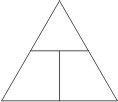      or     This type of formula has three variables (D, m, and v), and you can use a triangle to solve for any of the variables.1.	Insert the variables into the triangle.Use the triangle to finish these equations…2.	D = 			3.	m = 			4.	v = Use the triangle method to rearrange the pressure formula…       or     5.	P = 			6.	F = 			7.	A = Units for density may be  or Water’s density = 1  =  1 Objects float in water if they have a density that is _________________________________________________Object sink in water if they have a density that is ____________________________________________________Density Calculations  (D = m/v)8.	Calculate the density of an object that has a mass of 40g and a volume of 5ml.	m = ________ g			V = ________ ml		D = _________ g/ml	Will it sink or float? ______________9.	Calculate the density of an object that has a mass of 2g and a volume of 100ml. 	m = ________ g			V = ________ ml		D = _________ g/ml	Will it sink or float? ______________10.	Calculate the mass of an object with a density of 2g/ml and a volume of 6ml 	m = ________ g			V = ________ ml		D = _________ g/ml	Will it sink or float? ______________11.	Calculate the mass of an object with a density of 0.5 g/ml and a volume of 10ml 	m = ________ g			V = ________ ml		D = _________ g/ml	Will it sink or float? ______________12.	Calculate the volume of an object with a density of 2g/ml and a mass of 4g 	m = ________ g			V = ________ ml		D = _________ g/ml	Will it sink or float? ______________13.	Calculate the volume of an object with a density of 0.5g/ml and a mass of 10g 	m = ________ g			V = ________ ml		D = _________ g/ml	Will it sink or float? ______________14.	Low Density Box Challenge:  Using one sheet of copier paper and scotch tape, create a box with the lowest possible density.Create your box.Calculate the box’s volume by measuring its length, width, and height, in centimetersL = _________	W = _________	 H = ____________ Find the box’s volume by using the formula Volume = Length X Width X HeightVolume = __________ cm3Use an electronic balance to measure your box’s mass, in grams.   Mass = _________ gCalculate your box’s density, using the mass and volume from #4 and #3.	Density = _________  g/cm3